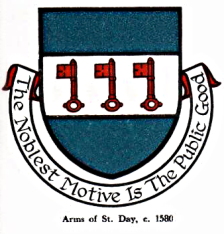 INTERIM AGENDA FOR THE MEETING OF ST DAY PARISH COUNCILI hereby give you notice that St Day Parish Council meeting will be held on Monday 4th April, 2022 commencing promptly at 7.00pm. Physical Public Attendance within the current guidelines is allowed. Chairman’s welcome and any apologies Election of New Chairman3.		Public Participation (to be limited to 15 minutes)  4.       	Declarations of Personal and Prejudicial Interests relating to items on the agenda5.       	Cornwall Councillor’s report6.	Confirmation of minutes from meeting held on 14.03.227.	      Planning - To receive and comment on recent planning applications to date:PA22/01947 - Little Menheer Farm, Higher Ninnis8.   	Matters arising    9.		Correspondence / communications received10.	Accounts / banking 11.   	Traffic and roads 12.   	 Report on any external meetings attended13.   	 Upcoming meetings   14. 		Planning enforcement (in camera)15. 		 Date of the next meeting and Annual Parish Meetinga.  Speed Watchb.  Current year projects/events c.  Surgery Facilitiesd. Climate Update e. Burial Ground and churchyardf.  Bins and dog foulingg. Footpaths, play areas and gardens h. Neighbourhood development plani.  Minor Worksj.  Neighbourhood Watch Schemek. Any matters arising, between printing of agenda and meeting date